       Spring Break Camp Application Mon. 3/13 – Thurs. 3/16, 2017         Client Name: (Last)_____________________ (First)________________________ (M.I)____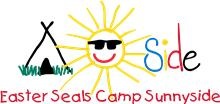 Please circle your payment method:       Waiver Funding	          Private Pay
*If using private pay, a non-refundable payment of $150 is required prior to the start of             spring break week. Please indicate which day(s) you would like to attend Spring Break Camp 2017. This request for spring break camp is a request and not a confirmation of registration. You will be notified via mail if your request has been confirmed. Monday March 13: Mission Impossible MondayTuesday March 14: Tacky TuesdayWednesday March 15: Wilderness WednesdayThursday March 16: Throwback ThursdayThe following information is required for Spring Break Camp Registration. Registration cannot be confirmed until we have all of the following2017 Camp and Respite Application2017 Health History FormCurrent PhysicalCurrent CCSP and/or ICP (please talk with your case manager)Signed WaiversCurrent NOD (please talk with your case manager)